Through the serial numberdirect to the product dataKlingenberg, May 2014. WIKA has set up a new internet service for users of both model A-10 and model S-20 pressure transmitters: All individual product data are now available on the microsite https://portal.wika.com/serial/.Customers can retrieve the information either by entering the serial number, or – just recently – a QR code on the included test report. This way, they get a direct access to all item details, links to the data sheet and operating instructions as well as the ability to download test reports and certificates. A successful access to the new web application also confirms that the instrument supplied is an original product from WIKA.Number of characters: 708Key words: Microsite serial numberWIKA company photograph:“Intelligent” serial number for WIKA pressure transmitters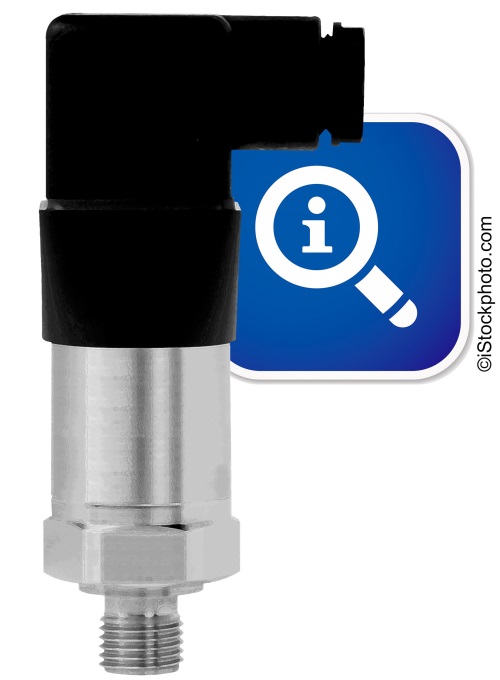 Edited by:WIKA Instruments Ltd.3103 Parsons RoadEdmonton, AB  T6N 1C8 CanadaTel.      (+1) 780 463-7035Fax      (+1) 780 462-0017E-mail  marketing.ca@wika.comwww.wika.caWIKA press release 07/2014